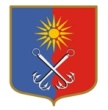 ОТРАДНЕНСКОЕ ГОРОДСКОЕ ПОСЕЛЕНИЕ КИРОВСКОГО МУНИЦИПАЛЬНОГО РАЙОНА ЛЕНИНГРАДСКОЙ ОБЛАСТИСОВЕТ ДЕПУТАТОВТРЕТЬЕГО СОЗЫВАР Е Ш Е Н И Еот «13» марта 2019 года № 09Об утверждении стоимости и требований к качеству услуг, предоставляемых согласно гарантированному перечню услуг по погребению на территории Отрадненского городского поселения Кировского муниципального района Ленинградской областиВ соответствии со статьями 9, 10 и 12 Федерального закона от 12 января 1996 года № 8-ФЗ "О погребении и похоронном деле", статьей 6 Федерального закона от 19.12.2016 года № 444-ФЗ «О внесении изменений в отдельные законодательные акты РФ в части изменения порядка индексации выплат, пособий и компенсаций, установленных законодательством РФ, и приостановлении действия части 2 статьи 6 Федерального закона «О дополнительных мерах государственной поддержки семей, имеющих детей», руководствуясь постановлением Правительства РФ от 24.01.2019 года № 32 «Об утверждении коэффициента индексации выплат, пособий и компенсаций в 2019 году»  совет депутатов решил:1. Утвердить:1.1. требования к качеству услуг, предоставляемых согласно гарантированному перечню услуг по погребению (приложение № 1).1.2. с 01 февраля 2019 года стоимость услуг, предоставляемых согласно гарантированному перечню услуг по погребению в размере 5 946 рубля 47 копеек на одно погребение, с последующей индексацией исходя из прогнозируемого уровня инфляции, установленного федеральным законодательством (приложение № 2).2. Признать утратившим силу решение совета депутатов Отрадненского городского поселения Кировского муниципального района Ленинградской области от 08 августа 2017 года № 33 «Об утверждении стоимости и требований к качеству услуг, предоставляемых согласно гарантированному перечню услуг по погребению на территории Отрадненского городского поселения Кировского муниципального района Ленинградской области».3. Настоящее решение вступает в силу со дня его официального опубликования и распространяется на правоотношения, возникшие с 01 февраля 2019 года.Глава муниципального образования                                                   И.В. ВалышковаПриложение № 1к решению совета депутатовМО «Город Отрадное»от «13» марта 2019 года № 9ТРЕБОВАНИЯк качеству услуг, предоставляемых согласно гарантированномуперечню услуг по погребениюПриложение № 2к решению совета депутатовМО «Город Отрадное»от «13» марта 2019 года № 9Расчет стоимости услуг, предоставляемых согласно гарантированному перечню услуг по погребению(согласно пункту 1 статьи 9 Закона от 12.01.1996 №8-ФЗ)Расчет стоимости услуг, предоставляемых согласно гарантированному перечню услуг по погребению(согласно пункту 3 статьи 12 Закона от 12.01.1996 №8-ФЗ)НаименованиеуслугиКатегория умершего по федеральному закону от 12.01.1996 № 8-ФЗ«О погребении и похоронном деле»Категория умершего по федеральному закону от 12.01.1996 № 8-ФЗ«О погребении и похоронном деле»Категория умершего по федеральному закону от 12.01.1996 № 8-ФЗ«О погребении и похоронном деле»Категория умершего по федеральному закону от 12.01.1996 № 8-ФЗ«О погребении и похоронном деле»Категория умершего по федеральному закону от 12.01.1996 № 8-ФЗ«О погребении и похоронном деле»НаименованиеуслугиПункт 1 статьи 9:личность умершего установлена и имеется заказчик погребенияПункт 1 статьи 12:личность умершего установлена и отсутствует заказчик погребенияПункт 1 статьи 12:личность умершего установлена и отсутствует заказчик погребенияПункт 2 статьи 12:личность умершего не установленаПункт 2 статьи 12:личность умершего не установленаОформление документов, необходимых для погребенияОформление государственного свидетельства о смерти и  справки о смерти установленной формы.Оформление государственного свидетельства о смертиОформление государственного свидетельства о смертиОформление государственного свидетельства о смертиОформление государственного свидетельства о смертиПредоставление и доставка гроба и других предметов, необходимых для погребенияПредоставление регистрационной таблички и простого деревянного гроба, обитого изнутри простой тканью.Снятие гроба со стеллажа, вынос его из помещения предприятия и погрузка в автокатафалк. Доставка гроба до морга, снятие его с автокатафалка и внесение в помещение морга.Предоставление регистрационной таблички, простого деревянного гроба без обивки, простой ткани для облачения тела.Снятие гроба со стеллажа, вынос его из помещения предприятия и погрузка в автокатафалк. Доставка гроба до морга, снятие его с автокатафалка и внесение в помещение морга.Предоставление регистрационной таблички, простого деревянного гроба без обивки, простой ткани для облачения тела.Снятие гроба со стеллажа, вынос его из помещения предприятия и погрузка в автокатафалк. Доставка гроба до морга, снятие его с автокатафалка и внесение в помещение морга.Предоставление регистрационной таблички, простого деревянного гроба без обивки, простой ткани для облачения тела.Снятие гроба со стеллажа, вынос его из помещения предприятия и погрузка в автокатафалк. Доставка гроба до морга, снятие его с автокатафалка и внесение в помещение морга.Предоставление регистрационной таблички, простого деревянного гроба без обивки, простой ткани для облачения тела.Снятие гроба со стеллажа, вынос его из помещения предприятия и погрузка в автокатафалк. Доставка гроба до морга, снятие его с автокатафалка и внесение в помещение морга.Облачение тела-Облачение телаОблачение телаОблачение телаОблачение телаПеревозка тела (останков) умершего на кладбищеВынос гроба с телом умершего из помещения морга, установка в автокатафалк и доставка до кладбища. Снятие гроба с телом умершего с автокатафалка и перенос его до места захоронения.Установка гроба с телом умершего на постамент.Доставка лиц, сопровождающих гроб,  в автокатафалке до кладбища. Вынос гроба с телом умершего из помещения морга, установка в автокатафалк и доставка до кладбища. Снятие гроба с телом умершего с автокатафалка и перенос его до места захоронения.Установка гроба с телом умершего на постамент.Доставка лиц, сопровождающих гроб,  в автокатафалке до кладбища. Вынос гроба с телом умершего из помещения морга, установка в автокатафалк и доставка до кладбища. Снятие гроба с телом умершего с автокатафалка и перенос его до места захоронения.Вынос гроба с телом умершего из помещения морга, установка в автокатафалк и доставка до кладбища. Снятие гроба с телом умершего с автокатафалка и перенос его до места захоронения.Вынос гроба с телом умершего из помещения морга, установка в автокатафалк и доставка до кладбища. Снятие гроба с телом умершего с автокатафалка и перенос его до места захоронения.ПогребениеРытьё могилы вручную или, при имеющейся возможности, экскаватором.Забивание крышки гроба и опускание гроба в могилу. Засыпка могилы и устройство надмогильного холма. Установка регистрационной таблички.Рытьё могилы экскаватором или вручную.Забивание крышки гроба и опускание гроба в могилу. Засыпка могилы и устройство надмогильного холма. Установка регистрационной таблички.Рытьё могилы экскаватором или вручную.Забивание крышки гроба и опускание гроба в могилу. Засыпка могилы и устройство надмогильного холма. Установка регистрационной таблички.Рытьё могилы экскаватором или вручную.Забивание крышки гроба и опускание гроба в могилу. Засыпка могилы и устройство надмогильного холма. Установка регистрационной таблички.Рытьё могилы экскаватором или вручную.Забивание крышки гроба и опускание гроба в могилу. Засыпка могилы и устройство надмогильного холма. Установка регистрационной таблички.№ п/пНаименование услугиСтоимость, руб.1.оформление документов, необходимых для погребения115,922.предоставление и доставка гроба и других предметов, необходимых для погребения1102,253.перевозка тела (останков) умершего на кладбище (в крематорий)268,464.погребение (кремация с последующей выдачей урны с прахом)4459,84Общая стоимость гарантированного перечня услуг по погребению:Общая стоимость гарантированного перечня услуг по погребению:5 946,47№ п/пНаименование услугиСтоимость, руб.1.оформление документов, необходимых для погребения115,922.облачение тела339,893.предоставление гроба762,364.перевозка умершего на кладбище (крематорий)268,465.погребение4459,84Общая стоимость гарантированного перечня услуг по погребению:Общая стоимость гарантированного перечня услуг по погребению:5 946,47